Contact Teacher: Alysha Holmquist    Chaperone: Jeanie Christensen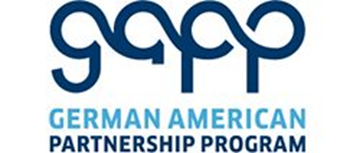 Remember the Phone Tree/Area Map for carpoolingGermans will be dropped off at Frau Hatzenbeler’s room for 1st period homeroomPick up there after 1st period!Field Trip pick up/drop offs TBAHave fun! Contact Teacher: Alysha Holmquist    Chaperone: Jeanie ChristensenRemember the Phone Tree/Area Map for carpoolingGermans will be dropped off at Frau Hatzenbeler’s room for 1st period homeroomPick up there after 1st period!Field Trip pick up/drop offs TBAHave fun! Contact Teacher: Alysha Holmquist    Chaperone: Jeanie ChristensenRemember the Phone Tree/Area Map for carpoolingGermans will be dropped off at Frau Hatzenbeler’s room for 1st period homeroomPick up there after 1st period!Field Trip pick up/drop offs TBAHave fun! Contact Teacher: Alysha Holmquist    Chaperone: Jeanie ChristensenRemember the Phone Tree/Area Map for carpoolingGermans will be dropped off at Frau Hatzenbeler’s room for 1st period homeroomPick up there after 1st period!Field Trip pick up/drop offs TBAHave fun! Contact Teacher: Alysha Holmquist    Chaperone: Jeanie ChristensenRemember the Phone Tree/Area Map for carpoolingGermans will be dropped off at Frau Hatzenbeler’s room for 1st period homeroomPick up there after 1st period!Field Trip pick up/drop offs TBAHave fun! Contact Teacher: Alysha Holmquist    Chaperone: Jeanie ChristensenRemember the Phone Tree/Area Map for carpoolingGermans will be dropped off at Frau Hatzenbeler’s room for 1st period homeroomPick up there after 1st period!Field Trip pick up/drop offs TBAHave fun! Saturday March 30Arrival FlightGermans arrive @ SeaTac 4:45 pm MEET AT 4:30 Baggage Claim #13Sunday March 31Weekend with Host FamilyMonday April 1Homeroom – Shadow PartnersWelcome Party(@ Smiths) 6:30 pmTuesday April 2Field Trip –German students only to Seattle (Pike Place & Duck Tour)Wednesday April 3 Homeroom – Shadow PartnersGerman Club2:30 – 3:30Thursday April 4 Field Trip –  German & American students to Tacoma  Friday April 5Homeroom – Adoption Day!Saturday April 6Weekend with Host Family Sunday April 7Weekend with Host Family Monday April 8Field Trip –  German students to Vancouver BC (overnight)Tuesday April 9Field Trip –German students to Vancouver BC (overnight)Wednesday April 10Field Trip –  German students to Vancouver BC (Return Evening)Thursday April 11Homeroom – 10:30Mayor visit (Germans)& Lunch Friday April 12Homeroom – Presentations Saturday April 13Weekend with Host FamilySunday April 14Weekend with Host FamilyMonday April 15Homeroom –Adoption Tuesday April 16Field Trip –German students only to Seattle (Space Needle)Wednesday April 17Homeroom –Germans to the middle schools Goodbye Party(students only @ Halls) 6:30 pm ($10)Thursday April 18Homeroom –Shadow Partners Frau→LondonFriday April 19Homeroom –Shadow PartnersDeparture FlightGermans meet @ SeaTac 2:30 pm